FEBRUARPETEK, 3. 2. 2023, ob 10.00 v sejni sobiDELAVNICA šivanja srčkovNEDELJA, 5. 2. 2023, ob 10.00 OBISK KURENTOVPONEDELJEK, 13. 2. 2023, ob 10.00 v jedilniciOBELEŽITEV KULTURNEGA DNEVA z otroci iz OŠ Dornberk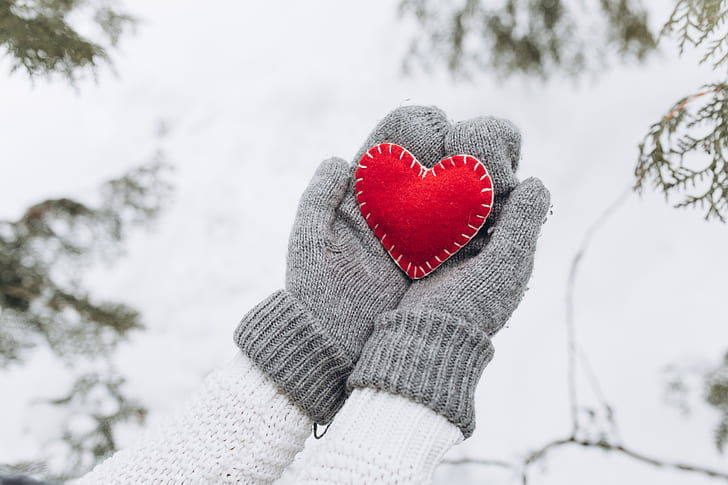 TOREK, 14. 2. 2023, ob 10.00 v jedilniciSVETA MAŠATOREK, 14. 2. 2023, ob 14.00 v jedilnici VALENTINOV PLES S TATIJANOSREDA, 15. 2. 2023 ob 10.00 v jedilniciMOLITVENA SKUPINA s prostovoljkami 	ČETRTEK, 16. 2. 2023 ob 10.00 v sejni sobiDELAVNICA »Pričarajmo pustno veselje!!!«ČETRTEK, 16. 2. 2023 ob 13.30 v sejni sobiLITERARNI ČETRTEK s pisateljico Anjo MugerliSOBOTA, 18. 2. 2023, ob 14.00 pred domomPRVAČKA PLEH MUZIKAPONEDELJEK, 20. 2. 2023, ob 10.00 v začasnih namestitvahPEKA PUSTNIH MIŠKTOREK, 21. 2. 2023, ob 10.00 PUSTOVANJESREDA, 22. 2. 2023 ob 14.00 v sejni sobiFILMSKI POPOLDANPONEDELJEK, 27. 2. 2023, ob 10.00 jedilniciPRAZNOVANJE ROJSTNIH DNEVOV ZA STANOVALCE ROJENE V MESECU FEBRUARJUTOREK, 28. 2. 2023, ob 14.00 v jedilniciGLASBENI NASTOP Lee Beltram s spremljavo Luke Šinigoja